НАКАЗПО ГАННІВСЬКІЙ ЗАГАЛЬНООСВІТНІЙ ШКОЛІ І-ІІІ СТУПЕНІВПЕТРІВСЬКОЇ РАЙОННОЇ РАДИ КІРОВОГРАДСЬКОЇ ОБЛАСТІ01.02.2021                                                                                                       № 4-агс. ГаннівкаПро створення постійно діючої комісіїзі списання матеріальних цінностейВолодимирівської загальноосвітньої школи І-ІІ ступенів, філія Ганнівської загальноосвітньої школи І-ІІІ ступенівЗ метою забезпечення своєчасного списання непридатних для використання або морально застарілих матеріальних цінностей, які перебувають на балансі школиНАКАЗУЮ:1. Створити постійно діючу шкільну комісію зі списання матеріальних цінностей у такому складі:— голова комісії — ЧЕЧА М.А., голова профспілки;— заступник голови комісії — ПОГОРЄЛА Т.М., заступник директора з навчально-виховної роботи;— член комісії — ЦАР А.В., завідувач господарством.2. Комісія у зазначеному вище складі діє з моменту підписання наказу та до дати підписання відповідного наказу у 2021 році.3. Комісії зі списання матеріальних цінностей:1) проводити засідання щомісячно в останній четвер місяця;2) виконувати вимоги щодо знищення інвентарю, який списується, у присутності членів комісії;3) викликати представника централізованої бухгалтерії відділу освіти райдержадміністрації під час списання та знищення устаткування, що вийшло з ужитку;4) акти про списання шкільного майна щомісячно подавати на затвердження до централізованої бухгалтерії відділу освіти райдержадміністрації4. Контроль за виконанням даного наказу залишаю за собою.Директор школи:                                                                                            О.КанівецьЗ наказом ознайомлені:                                                                                   М.ЧечаТ.ПогорєлаА.Цар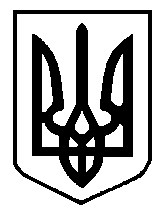 